MCS FALL TESTING SCHEDULE FOR 2019-2020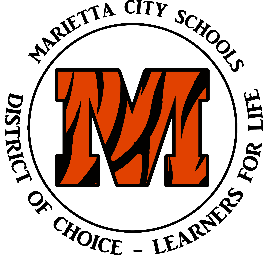 Guided Reading Data due by 9/30/19GradeTestTest DatesKKRA8/21/19-11/1/19.  Deadline is 11/1/19.Language and literacy portion to meet TGRG requirement. Deadline is also 11/1/191STAR Window (Reading Diagnostic)9/16/19-9/27/192STAR Window (Reading Diagnostic)Iowa Test of Basic SkillsCogAt9/16/19-9/27/1911/4/19 - 11/8/19   10/28/19-11/1/193STAR Window (Reading Diagnostic)Ohio State Test-ELA (Online)9/16/19-9/27/1910/21/19- 10/25/19 (includes make ups)4STAR Window 9/16/19-9/27/195Iowa Test of Basic SkillsCogAtSTAR Window 11/4/19 – 11/8/19   10/28/19-11/1/199/16/19-9/27/199-12Ohio State Tests- EOC RetakesAlgebra I, Geometry, Biology, American History, ELA I, ELA II, American Government12/2, 12/3, 12/4, 12/5, 12/6, 12/912/10